Innovations-afterwork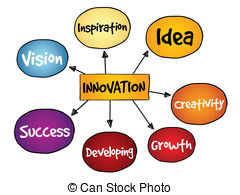 INTERREG-projektet VälTeL inbjuder härmed just DIG att vara med och starta vågen för innovation inom Region Jämtland Härjedalen!Kom och mingla med företag, andra inom hälso- och sjukvården och kommunernas omsorg som vill utveckla sin arbetsplats. Kanske just du sitter inne med en idé, ett behov, en teknik som du brinner för att få ta vidare – här är ditt tillfälle!När:	15/2Var:	Jazzköket, Prästgatan 44, Östersund Tid:	17:30Kvällens värd:	SigmaUpplägg:	Vi träffs till en afterwork där dryck och något att tugga på kommer finnas till självkostnadspris Anmälan:	För att kunna dimensionera följ denna länk och anmäl dig
https://goo	.gl/forms/BDbwJ2pUv1Ej4CIX2VälTäL syftar till att föra de offentliga verksamheterna och företagen närmare varandra så att de kommer igång med innovationsprocessen. När väl denna ”träff” har uppstått skall gemensamma idéer, system, välfärdsprodukter, tjänster och processer kunna testas – för att sedan kunna spridas.Vi försöker primärt hitta lösningar, behov inom områdena: 
1 - Mobila hälsolösningar – avstånds oberoende hälso- och sjukvård. 2 - Trygga hem med hjälp av uppkopplade sensoriska hem. 3 – Akuts stöd i en multifunktionell akutväska.Har du frågor och funderingar, tveka inte att kontaktaDennis Moström, Huvudprojektledare VälTeL
dennis.mostrom@regionjh.se
070-368 12 80